     Lietuvos Radiologų Asociacijos (LRA) radiologinės diagnostikos rekomendacijos COVID - 19 diagnostikai: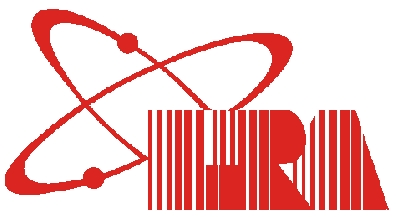 					2020 03 24 (pirmoji redakcija)I. Ar radiologinis tyrimas reikalingas? Ko tikimės?Radiologiniai tyrimai nenaudojami infekuotumo nustatymui, o tinka tik COVID-19 išraiškai plaučiuose įvertinti.Radiologiniai požymiai nėra specifiniai, jie konkrečiai COVID-19 nepatvirtins - kitos infekcijos, ypač atipinės pneumonijos, intersticinės plaučių ligos ir kt. patologija, gali pasireikšti labai panašiai.Būtinas klinikinis COVID - 19  įtarimas (karščiavimas, kosulys, limfopenija, CRB padidėjimas, epidemiologiniai duomenys).Įvertinti žinomas gretutines ligas.II. COVID-19 radiologinė diagnostika:1. Rentgenografija (pirmo pasirinkimo tyrimas)Portatyvu ar stacionariu aparatu - minimalus kontaktas, kontroliuojama plitimo rizika, saugomi žmogiškieji, apsaugos priemonių ir laiko resursai. Gali padėti atmesti alternatyvias diagnozes.Objektyvus metodas dinamikai vertinti.Radiologiniai požymiai pasireiškia palaipsniui ir tiesiogiai priklauso nuo ligos simpotų pasireiškimo.Būtina klinikinė informacija.            2. Kompiuterinė tomografija (KT)Tyrimas atliekamas be i/v kontrastavimo KT tyrimas be pakitimų plaučiuose neatmeta ankstyvos COVID-19 infekcijos galimybės.Jei rentgenograma be pakitimų, o klinika būdinga.Jei  keistųsi gydymo taktika, kai rentgenograma abejotina, yra klinikinis COVID- 19 įtarimas.Jei įtariamos komplikacijos, gretutinė/alternatyvi patologija.Siuntime būtini klinikiniai duomenys ir tyrimo tikslas  III. Personalo apsauga: Radiologijos technologai ir radiologai (atliekantys UG tyrimą) tiesiogiai kontaktuojantys su COVID - 19 pacientais remiantis tarptautinėmis rekomendacijomis privalo būti aprūpinti:   Vienkartinėmis pirštinėmisApsauginiu skysčiui nepralaidžiu chalatu ar kombinezonuRespiratoriumi (FFP2/FFP3)Aspauginiais akiniais arba skydeliuDiagnostinėmis pirštinėmis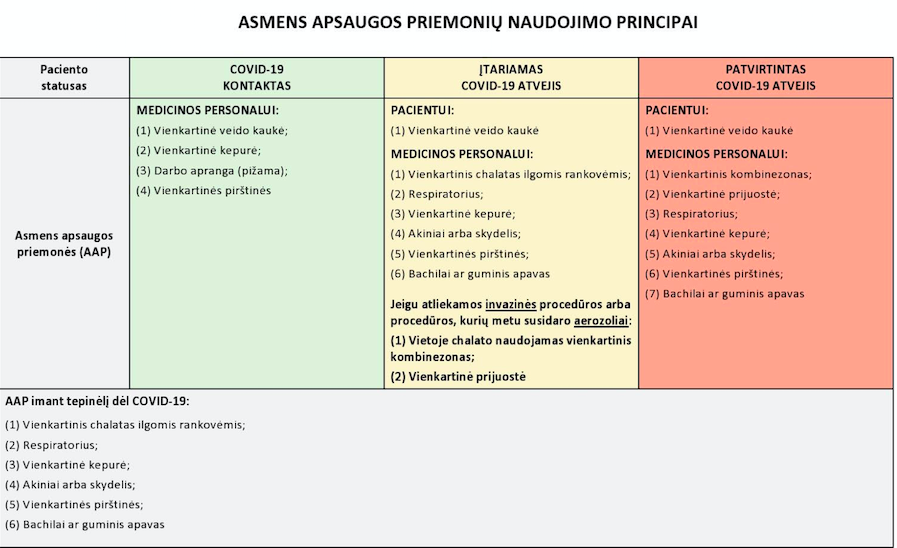 Manome, kad tiriant COVID – 19 pacientus svarbus įvairių specialistų tarpusavio bendradarbiavimas bei kolegiškumas. Norime informuoti, jog pasaulinės rekomendacijos šiuo metu labai greitai keičiasi, todėl pateiktos rekomendacijos bus nuolat atnaujinamosNaudingos nuorodos: Radiology Department Preparedness for COVID-19: Radiology Scientific Expert PanelAn update on COVID-19 for the radiologist - A British society of Thoracic Imaging statement - Clinical RadiologyEssentials for Radiologists on COVID-19: An Update—Radiology Scientific Expert Panelhttps://bit.ly/BSTICOVID19_Teaching_LibraryAmerican College of Radiology Position Statement, 3/11/20, RCR position on the role of CT in patients suspected with COVID-19 infectionAmerican College of Radiology ACR Appropriateness Criteriahttps://www.bsti.org.uk/training-and-education/covid-19-bsti-imaging-database/https://onlinelibrary.wiley.com/doi/full/10.1111/all.14238   https://www.sirm.org/2020/03/10/covid-19-caso-23https://www.sirm.org/category/senza-categoria/covid-19/https://www.bsti.org.uk/media/resources/files/BSTI_COVID-19_Radiology_Guidance_version_2_16.03.20.pdfhttps://www.bsti.org.uk/covid-19-resources/https://covid-19.alibabacloud.com/?fbclid=IwAR13XdWCYsOWhRfVP_-7CIRlNfvr_wPNjBRM1nqjMFM85hExrymNh0ArynQRadiological findings from 81 patients with COVID-19 pneumonia in Wuhan, China: a descriptive study Correlation of Chest CT and RT-PCR Testing in Coronavirus Disease 2019 (COVID-19) in China: A Report of 1014 Cases | RadiologyRCR position on the role of CT in patients suspected with COVID-19 infectionAcute Respiratory Illness in Immunocompetent Patientshttp://radiologija.lt/Naujienos/LRA-valdybos-kreipimasis-i-mediku-bendruomene